REPORTE DE ACTIVIDADES DE GESTIÓN SOCIAL
ATENCIÓN A POBLACIÓN VULNERABLEMARZO 2022A continuación, se presentan las acciones realizadas por la Oficina de Gestión Social de la Empresa de Renovación y Desarrollo Urbano de Bogotá, desde el componente de Gestión Interinstitucional, para la atención de la población identificada en las zonas de intervención.Dichas acciones son el resultado de la articulación interinstitucional e intersectorial con entidades de nivel Distrital, Nacional, público y privado que, de acuerdo a su misionalidad les corresponde atender las necesidades y solicitudes presentadas por la población en cada territorio. Las actividades se presentan en la siguiente tabla:Elaboró:Luz Nancy Castro Q.Oficina de Gestión SocialOFICINA DE GESTION SOCIAL - ERUOFICINA DE GESTION SOCIAL - ERUOFICINA DE GESTION SOCIAL - ERUREGISTRO ACCIONES GESTION INTERINSTITUCIONALREGISTRO ACCIONES GESTION INTERINSTITUCIONALREGISTRO ACCIONES GESTION INTERINSTITUCIONALMARZO 2022MARZO 2022MARZO 2022FECHAACTIVIDADBENEFICIARIOSENTIDAD04.03.2022Reunión interinstitucional revisión situación mujeres que prestan servicios sexuales pagados en el sector del barrio San BernardoMujeres ASPSec. Mujer, MEBOG, Sec. Distrital de Seguridad y Convivencia, Alcaldía Local de Santafe, Sec. De Gobierno, Sec. Distrital de Integración Social - Subdirección local de Santafe, Secretaría de Salud- Subred Centro Oriente08.03.2022Conmemoración Día de la Mujer, Parque principal Barrio San Bernardo, a cargo de la Alcaldía local de Santafe en articulación con varias entidadesComunidad San BernardoSec. Mujer, MEBOG, Sec. Distrital de Seguridad y Convivencia, Alcaldía Local de Santafe, Sec. De Gobierno, IDPYBA, Sec. Distrital de Integración Social - Subdirección local de Santafe, Secretaría de Salud- Subred Centro Oriente14.03.2022Reunión de articulación interinstitucional Mesa Situacional Salud COVID 19, Localidad de MártiresComunidad Voto Nacional - Bronx-  La EstanzuelaAlcaldía Local Mártires Sec. Salud - Subred Centro Oriente, Sec. Distrital de Integración Social - Subdirección Local de Mártires,  IDIPRON, IPES, IDPYBA, ERU,MEBOG15.03.2022Reunión de articulación interinstitucional Mesa Situacional Salud COVID 19, Localidad de SantafeComunidad San BernardoAlcaldía Local Santafe, Sec. Salud - Subred Centro Oriente, Sec. Distrital de Integración Social - Subdirección Local de Santafe,  IDIPRON, IPES, IDPYBA, ERU,MEBOG17.03.2022Reunión CHSJD - Comunidad San BernardoComunidad San BernardoIDPC, Min Cultura, SDS, ERU18.03.2022Recorrido interinstitucional Usme Tres QuebradasComunidad Veredas El Uval, La RequilinaAlcaldía Local de Usme, SDHT, SDP, ERU, SDA, IDPAC, 23.03.2022Reunión de articulación interinstitucional Alcaldía Local de Mártires en el marco del inicio de obra para la construcción de la sede de la Alcaldía localComunidad Voto Nacional y la EstanzuelaAlcaldía local de Mártires, ERU23.03.2022Jornada de recolección de residuos en el polígono de intervención del Plan Parcial San Bernardo Tercer MilenioComunidad San BernardoUAESP, PROMOAMBIENTAL, ERU23.03.2022Reunión de articulación interinstitucional, en el marco de los Planes parciales desarrollados en la localidad de los Mártires, para el desarrollo de procesos de participaciónComunidad Voto Nacional y la EstanzuelaIDPAC, ERU26.03.2022Reunión Comunidad del barrio San Bernardo para presentar las generalidades del Plan Parcial Centro San BernardoComunidad San BernardoAlcaldía local de Santafe, Veeduría Distrital, JAC, personas residentes en el barrio San Bernardo, Subgerencia Urbana y Oficina de Gestión Social ERU28.03.2022Reunión de articulación interinstitucional  con el equipo de la Alcaldía local, en el marco de los Planes parciales desarrollados en la localidad de los MártiresComunidad Voto Nacional y la EstanzuelaAlcaldía local de Mártires, ERU29.03.2022Reunión Comunidad del barrio San Bernardo Plan Parcial Centro San Bernardo con el fin de plantear los temas de las mesas de trabajo que la comunidad solicita puedan ser concretadosComunidad San BernardoAlcaldía local de Santafe, Veeduría Distrital, JAC, personas residentes en el barrio San Bernardo, Subgerencia Urbana y Oficina de Gestión Social ERU29.03.2022Jornada Interinstitucional para el abordaje de la población habitante de calle y el levantamiento de cambuches Calle 6 con Cra 10Comunidad San BernardoAlcaldía Local Santafe, Sec. Salud - Subred Centro Oriente, Sec. Distrital de Integración Social - Subdirección Local de Santafe,  IDIPRON, IDPYBA, ERU, MEBOG30.03.2022Articulación interinstitucional en la Mesa Local Habitabilidad en Calle SantafeComunidad San BernardoAlcaldía Local Santafe, Sec. Salud - Subred Centro Oriente, Sec. Distrital de Integración Social - Subdirección Local de Santafe,  IDIPRON, IDPYBA, ERU, MEBOG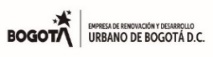 